T.C.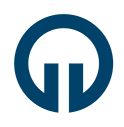 KARADENİZ TEKNİK ÜNİVERSİTESİSAĞLIK BİLİMLERİ ENSTİTÜSÜ MÜDÜRLÜĞÜALAN DIŞINDAN ÖĞRENCİ KABUL ÖN KOŞUL ÖNERİ FORMUT.C.KARADENİZ TEKNİK ÜNİVERSİTESİSAĞLIK BİLİMLERİ ENSTİTÜSÜ MÜDÜRLÜĞÜALAN DIŞINDAN ÖĞRENCİ KABUL ÖN KOŞUL ÖNERİ FORMUT.C.KARADENİZ TEKNİK ÜNİVERSİTESİSAĞLIK BİLİMLERİ ENSTİTÜSÜ MÜDÜRLÜĞÜALAN DIŞINDAN ÖĞRENCİ KABUL ÖN KOŞUL ÖNERİ FORMUT.C.KARADENİZ TEKNİK ÜNİVERSİTESİSAĞLIK BİLİMLERİ ENSTİTÜSÜ MÜDÜRLÜĞÜALAN DIŞINDAN ÖĞRENCİ KABUL ÖN KOŞUL ÖNERİ FORMUT.C.KARADENİZ TEKNİK ÜNİVERSİTESİSAĞLIK BİLİMLERİ ENSTİTÜSÜ MÜDÜRLÜĞÜALAN DIŞINDAN ÖĞRENCİ KABUL ÖN KOŞUL ÖNERİ FORMUSayı:     	           /    /     	SAĞLIK BİLİMLERİ ENSTİTÜSÜ MÜDÜRLÜĞÜNEAnabilim Dalımızda yüksek lisans ve doktora yapmak isteyen öğrenciler için mezuniyetleri ile ilgili olarak alan dışı kabul edilen programlar aşağıda sunulmuştur.Bilgilerinizi ve gereğini arz ederim	     Anabilim Dalı Başkanı                                                                                                                   (Ünvanı, Adı ve Soyadı / İmza)Sayı:     	           /    /     	SAĞLIK BİLİMLERİ ENSTİTÜSÜ MÜDÜRLÜĞÜNEAnabilim Dalımızda yüksek lisans ve doktora yapmak isteyen öğrenciler için mezuniyetleri ile ilgili olarak alan dışı kabul edilen programlar aşağıda sunulmuştur.Bilgilerinizi ve gereğini arz ederim	     Anabilim Dalı Başkanı                                                                                                                   (Ünvanı, Adı ve Soyadı / İmza)Sayı:     	           /    /     	SAĞLIK BİLİMLERİ ENSTİTÜSÜ MÜDÜRLÜĞÜNEAnabilim Dalımızda yüksek lisans ve doktora yapmak isteyen öğrenciler için mezuniyetleri ile ilgili olarak alan dışı kabul edilen programlar aşağıda sunulmuştur.Bilgilerinizi ve gereğini arz ederim	     Anabilim Dalı Başkanı                                                                                                                   (Ünvanı, Adı ve Soyadı / İmza)Sayı:     	           /    /     	SAĞLIK BİLİMLERİ ENSTİTÜSÜ MÜDÜRLÜĞÜNEAnabilim Dalımızda yüksek lisans ve doktora yapmak isteyen öğrenciler için mezuniyetleri ile ilgili olarak alan dışı kabul edilen programlar aşağıda sunulmuştur.Bilgilerinizi ve gereğini arz ederim	     Anabilim Dalı Başkanı                                                                                                                   (Ünvanı, Adı ve Soyadı / İmza)Sayı:     	           /    /     	SAĞLIK BİLİMLERİ ENSTİTÜSÜ MÜDÜRLÜĞÜNEAnabilim Dalımızda yüksek lisans ve doktora yapmak isteyen öğrenciler için mezuniyetleri ile ilgili olarak alan dışı kabul edilen programlar aşağıda sunulmuştur.Bilgilerinizi ve gereğini arz ederim	     Anabilim Dalı Başkanı                                                                                                                   (Ünvanı, Adı ve Soyadı / İmza)Anabilim Dalı Akademik KuruluAnabilim Dalı Akademik KuruluAnabilim Dalı Akademik KuruluAnabilim Dalı Akademik KuruluAnabilim Dalı Akademik KuruluÜnvanı, Adı ve SoyadıİmzaÜnvanı, Adı ve SoyadıÜnvanı, Adı ve Soyadıİmza9.       9.       10.     10.     11.     11.     12.     12.     13.     13.     14.     14.     15.     15.     16.     16.     Anabilim Dalı Lisansüstü Programlarına Alan Dışından Alınacak Öğrencilerde Aranılan Mezuniyet Ön KoşullarıAnabilim Dalı Lisansüstü Programlarına Alan Dışından Alınacak Öğrencilerde Aranılan Mezuniyet Ön KoşullarıAnabilim Dalı Lisansüstü Programlarına Alan Dışından Alınacak Öğrencilerde Aranılan Mezuniyet Ön KoşullarıAnabilim Dalı Lisansüstü Programlarına Alan Dışından Alınacak Öğrencilerde Aranılan Mezuniyet Ön KoşullarıAnabilim Dalı Lisansüstü Programlarına Alan Dışından Alınacak Öğrencilerde Aranılan Mezuniyet Ön Koşulları      Yüksek Lisans Programı      Yüksek Lisans Programı      Yüksek Lisans Programı      Doktora Programı      Doktora Programı